SPHK rasklubb för Alaskan MalamuteArbetshelg - sammanfattningJuni 27-28 2015 Arbetsdokument, mallar med mera.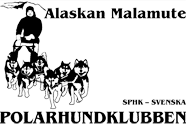 Genom årens lopp med byte av hela styrelser så har överlämnandet från en styrelse till en annan styrelse inte fungerat så bra. Detta har lett till att mer eller mindre alla mallar och arbetsdokument för klubbens sysslor och arbete försvunnit. Styrelsen har suttit under helgen och skapat nya mallar och arbetsdokument, ett omfattande och väldigt tidskrävande arbete men som vi hoppas ska vara till glädje nu och många år framåt. Detta ska förenkla och effektivisera arbetet samt skapa ordning, överblick och sammanhållning. Detta arbete kommer även att fortsätta efter arbetshelgens slut då de var ett för stort projekt att hinna med under denna helg.Styrelsen efterlyser även från gamla styrelsemedlemmar och förtroendevalda från senaste år och lite längre tillbaka i tiden att skicka in om de har kvar liknande dokument, att sända in det till sekreteraren.  Efterlysningarna ska ge via hemsida och Facebook grupp.En e-postlista har upprättats dit alla medlemmar kan ansluta sig för att få protokoll, inbjudningar och annan information via. Funderingar på att utforma ett nyhetsbrev finns även, för att på ett lättsamt sätt nå ut till medlemmarna med kortfattad och intressant information.Björnrundan.Inbjudan har gått ut i Polarhunden. Den geografiska platsen för Björnrundan har i år ändrats på grund av en rad olika omständigheter. Styrelsen tror att den nya platsen kan tillföra något positivt och att det kan blir roligt att köra en ny sträcka/slinga i år! Ett arbetsdokument med checklista över allt finns utformat för att enkelt kunna delegera arbetsuppgifter inför och under Björnrundan.Konrad Hammarstrand har varit till stor hjälp för styrelsen i arbetet med förberedelser och varit kontaktperson på plats. Konrad kommer även finnas behjälplig under Björnrundan.Specialen. Temat för årets special är ”Arbetande malamuter”.Planeringsarbetet fortgår. Styrelsen inväntar svar från olika externa föreläsare samt avelsrådet i frågor kring att fastställa innehåll. Ett detaljerat program kommer under sommaren att fastställas.Snöträffen.9-10 januari går Snöträffen av stapeln i dalarna. En träff för att umgås, köra hund och ha det gott tillsammans. Kvällsaktiviteter planeras. Det kommer även att vara meriteringstillfälle med möjlighet den som vill att göra dragprov, DP10 eller DP60. För den som är nyfiken på meritering kommer möjlighet att finnas att lära sig mer meriteringar på en kurs under Malamuteveckan. Snöträffen kan därför vara ett ypperligt tillfälle att komma och köra hund tillsammans under kravlösa förutsättningar och samtidigt se hur dragprov går till (inför kursen på malamuteveckan).Plats, program och inbjudan kommer under hösten.Malamuteveckan.Malamuteveckan kommer att äga rum 6-13 februari 2016 på Grövelsjögårdens anläggning. En budget för arrangemanget håller på tas fram och aktiviteter planeras. Som alltid ska fokus vara på gemenskap och skapa sammanhållning i klubben, olika föreläsningar kommer att erbjudas tillsammans med gemensamma aktiviteter men även möjlighet att göra egna turer och utflykter givetvis. Aktiviteter för barnen planeras även. Boendeformen kommer att vara gemensam i ett vandrahems liknande variant där man bor i eget rum men delar gemensamma ytor, något vi hoppas ska skapa tillfälle för att lära känna nya personer och få spontana och avslappnade möten i mysig miljö!Tanken är att det även ska finnas möjlighet att meritera under veckan. Ett exakt program och inbjudan kommer till hösten. Men man bör planera in vecka 6 i sin kalender redan nu!Sommarträffen. 8-9 augusti 2015 bjuder klubben in alla sina medlemmar till en sommarträff i södra landet! Under en helg i trevligt sällskap av varandra tar vi med oss våra malamuter ut på en härlig vandring, med eller utan klövja längs vackra Ekleden i Marks kommun strax utanför Kinna. Leden är ca 2,2 mil lång, och man kan tälta längs vägen vid mysiga vindskydd med eldstad eller vända tillbaka efter en bit om man inte vill gå hela sträckan. Hur långt ni vill gå bestämmer ni själva. Träffen är kostnadsfri, och varje deltagare tar med egen mat, utrustning, glatt humör, samt kläder efter väder, och glöm för all del inte hunden!Ett Facebookevent för träffen kommer att skapas där man kan anmäla sig samt få mer information och ställa frågor. Det har redan inkommit intresserade av att delta på träffen.Vi håller även på och tittar på olika ställen att ansluta sig till vandringen, så att man alla kan sluta på samma ställe och inte behöver vända om och lämna vandringen.Meriteringar säsong 2016.
      Meriteringar ordnade av rasklubben. 9-10 januari Snöträff DP10 samt DP60 12 februari Malamuteveckan DP10 18-20 mars Glaverdraget DP10 samt DP60Grönlandshundsklubben bjuds in på samtliga tillfällen att meritera.World dog show i Kina.
Medlemmarna har tydligt adresserat en önskan om att rasklubben tar ställning och agerar i frågan. Styrelsen har beslutat att forska vidare i frågan HUR vi kan agera och vad vi kan göra. SPHK kommer att kontaktas i första hand. I kontakten med SPHK så fick Ordförande Michelle Ohlsson i uppdrag att skriva en ”protest” till SKK som hela SPHK vill ställa sig bakom, som ska skickas till SKK. Protesten är nu under arbete.SKK röstade emot att Kina skulle få vara värdland för världsutställningen, men majoriteten i FCI röstade för, därav blev de demokratiska beslutet att ge Kina värdskapet. SKK kommer även att ta upp frågan på sitt nästa styrelsemöte då ett stort motstånd möts i frågan. Valberedningen.Det är nu dags för valberedningen att börja arbeta inför nästa års styrelse och förtroendevalda poster. Styrelse ska aktivt bistå och hjälpa valberedningens arbete. Förslag på personer att kontakta samt arbetsbeskrivningar som underlag.Förfrågan från medlem – Meriteringskurs.”En kurs för att fler ska våga börja meritera. Hur går en meritering till, skapa en grupp, åka gemensamt. Mentorskap. Bryta en negativ trend.” Ett förslag som styrelsen tycker är toppen! Förslag på att förlägga detta i början på malamuteveckan 2016. Med möjlighet för att sedan spontant på plats kunna anmäla sig till DP10 i slutet av veckan om man vill testa sina nyvunna kunskaper.Att även skapa en grupp för "Vi som vill lära oss mer om meritering" där de som vill satsa på att göra sin första meritering under kommande säsong kan gå med.Där kan man diskutera hur man ska träna inför ett dragprov, vad som krävs för att klara av det med mera med mera. Så blir de en gemenskap kring det hela och man tar bort mycket av de okända. Målet blir gemensamt i gruppen, att meritera under Malamuteveckan! Så kan man stötta, peppa och känna sig mindre ensam i de som många verkar tycka är de okända. Lättsamt, roligt och motiverande!Arbetsbeskrivningar.Det saknas arbetsbeskrivningar för flera ”roller” och ”uppgifter” inom klubben samt att de är ojämna i innehåll och utformning. De bör fyllas på, snyggas till och kompletteras med dem som saknas. Detta förenklar valberedningens arbete och även förtroendevaldas arbete i framtiden.Arbetet påbörjas under sommaren med att genomföra detta.